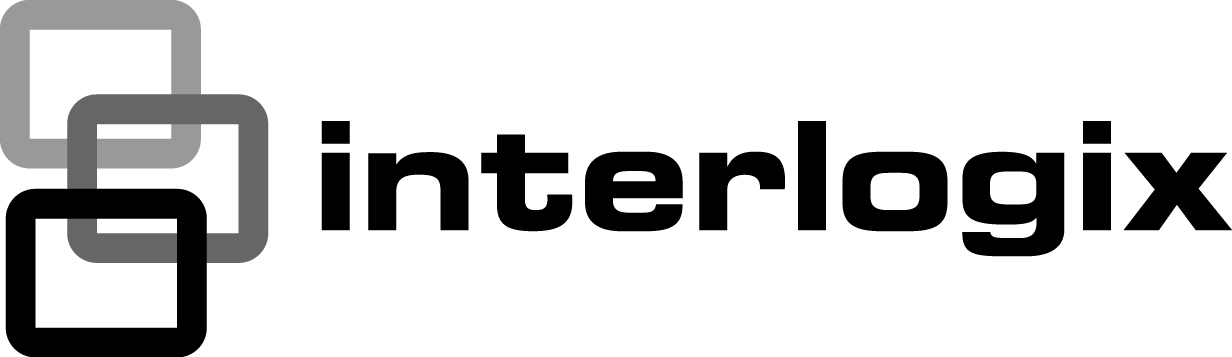 TVT-2401/4401 HD-TVI Turret Camera A&E Specifications, Division 28 00 00 Electronic Safety and Security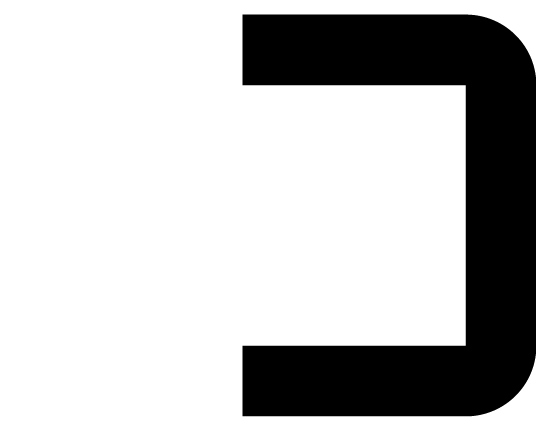 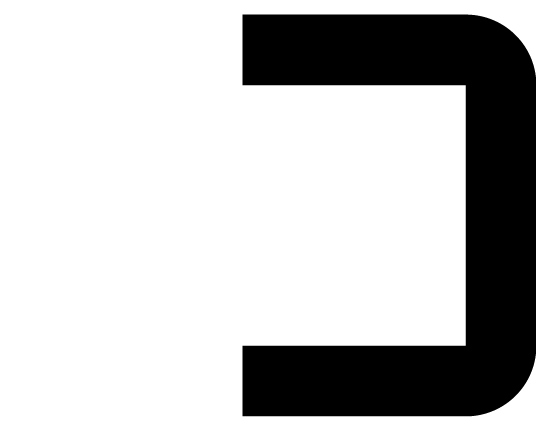 P/N 1073281-EN • REV B • ISS 24FEB17This A&E Specification conforms to CSI MasterFormat 2016 guidelines.28 05 00 Common Work Results for Electronic Safety and Security28 05 45 Systems Integration and Interconnection Requirements28 05 45.11 MechanicalMechanicalDimensions: Ø 226.7 × 97.84 mm (Ø 5 × 3.85 in.)Weight: 350 g (0.77 lb.)28 05 45.13 ElectricalElectricalPower supply: 12 VDCCurrent: 417 mA @ 12 VDCPower consumption: 12 VDC: 5 W28 05 45.15 InformationVideoVideo output: 1*HD-HD-TVI output or 1*960H composite outputMinimum illumination: 0.01 Lux @ (F1.2, AGC ON), 0 Lux with IR onEnvironmentalOperating temperature range: -40 to +60°C (-40 to 140°F) with heater onIP66ComplianceFCCCEULREACHRoHSWEEE28 05 53 Identification for Electronic Safety and SecurityThe TruVision TVT-2401/4401 cameras shall capture and transmit video over an analog connection.The TruVision TVT-2401/4401 cameras shall be as manufactured by Interlogix.28 20 00 Video Surveillance28 21 00 Surveillance Cameras28 21 11 Analog CameraThe TVT-2401/4401 shall include, but not be limited to, the following:The TVT-2401/4401 shall provide analog connection for the purpose of allowing users to integrate it with HD-TVI digital video recorder or HD-TVI digital video encoder products.The TVT-2401/4401 shall provide one channel of HD-TVI video output.The TVT-2401/4401 shall provide one channel of 960H composite video output.The TVT-2401/4401 shall include a sensor of 1/3" CMOS image sensor.The TVT-2401/4401 shall have effective pixels (H x V) in or over 2052 × 1536.The TVT-2401/4401 shall support HD-TVI output (H x V) in 2052 × 1536.The TVT-2401/4401 shall have 2.8 mm fixed lens.The TVT-2401/4401 shall have IR Cut Filter.The TVT-2401/4401 shall conform to IP66.The TVT-2401/4401 shall have up to 20 m IR illumination range.The TVT-2401/4401 shall support 120 dB Wide Dynamic Range on HD-TVI video image.The TVT-2401/4401 shall be user configured via the internal menu.The TVT-2401/4401 shall have an integrated menu to configure the following information:ExposureGainFlicker ModeWhite BalanceDay & NightAdjustResetConfigurable options shall include:ExposureBLCLVWDRGainHIGHMIDDLELOWOFFFlicker ModeMODE1MODE2White BalanceATWMWBDay & NightCOLORB/WSMARTAdjustCONTRASTSHARPNESSCOLOR GAINDNRMIRRORResetCamera resetContacting SupportNorth America:855-286-8889techsupport@interlogix.comLatin America:561-998-6114latam@interlogix.comWeb site:www.interlogix.com/customer-supportEMEA:See specific country listings at:www.utcfssecurityproducts.eu/support